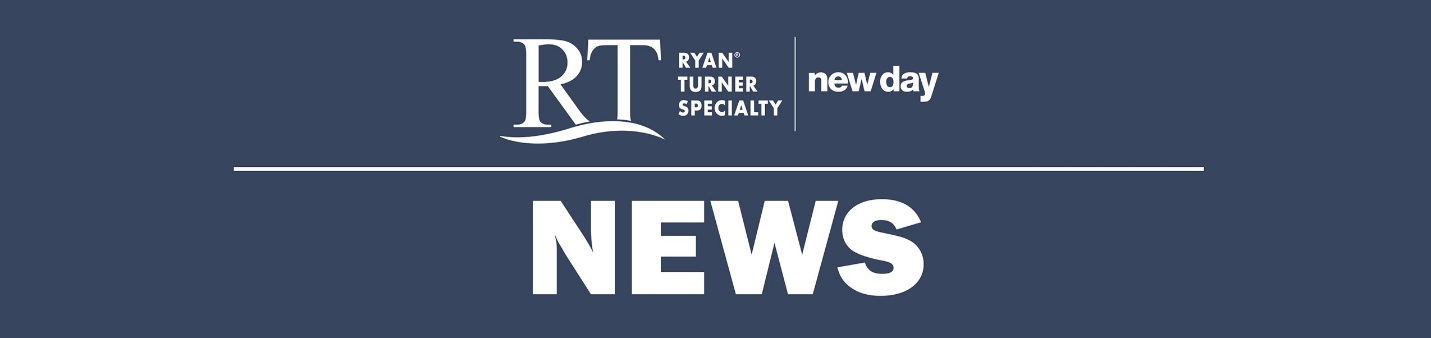 FOR IMMEDIATE RELEASE	Contact:	Sheryl BarrDirector of Marketing and Communications609-528-3884sheryl.barr@rtspecialty.comJoseph Reynolds of RT Specialty to Lead Real Estate Development Risk & Insurance Panel at 39th IRMI Construction Risk ConferenceHamilton, New Jersey (August 28, 2019) – Joseph Reynolds, assistant vice president within RT Specialty’s National Environmental and Construction Professional Liability Practice (RT ECP), will lead the discussion on Real Estate Development Errors and Omissions Risks and Insurance at the 39th IRMI Construction Risk Conference to be held November 12 at the Washington State Convention Center in Seattle, Washington. “Developers, industrial property owners and commercial contractors are regularly subjected to claims concerning the construction, design, improper management and oversight of properties,” says Reynolds. “Consequently, concerns have increased regarding the liabilities that extend beyond traditional Real Estate and Contractor’s Professional Liability coverage forms. This includes allegations of professional negligence committed during the project’s lifecycle and beyond. This session will explore the exposures that can disrupt or derail real estate development (RED) projects and the strategies for covering the costs and damages resulting from the typical professional services performed by RED entities before, during and after construction.”Reynolds will be joined by Ed Shieffele, senior vice president at Berkley Construction Professional, and Audrey Lau, construction professional product head at Hiscox. The panel will explore today’s commercial construction marketplace and the risks confronting an evolving industry earmarked by blurred contractor responsibilities; a growing dependence on design/build methodologies; aggressive government enforcement; and the management of claims ranging from equipment failures to oversight errors. Also highlighted will be Real Estate Developer E&O coverage terms and options as well as real-world liability and claims examples.For more information on the 39th IRMI Construction Risk Conference please visit https://www.irmi.com/conferences/construction-risk-conference or contact RT Specialty newday.rtspecialty.com at 609-298-3516.# # # #RT New Day, a division of R-T Specialty, LLC is a specialty resource for agents and brokers, assisting them and their clients find appropriate, high-quality environmental and construction-related professional liability insurance coverages. RT New Day offers agents and brokers single-point access to an ample portfolio of products and services provided by the nation's largest environmental and professional liability insurance providers. In California: R-T Specialty Insurance Services, LLC License #0G97516. For more information please visit newday.rtspecialty.com or call 609-298-3516. 